Kadına yönelik suç atlası çıkarıldı: 
132 gebe kadın kasten cinayete kurban gitti
Cumhuriyet Halk Partisi Genel Başkan Yardımcısı ve İstanbul Milletvekili Gamze Akkuş İlgezdi, 
25 Kasım Kadına Yönelik Şiddetle Mücadele Günü dolayısıyla, Türkiye’nin karanlıkta kalan 
Kadına Yönelik Suç Atlasını çıkardı. (Cumhuriyet, 25 Kasım 2018)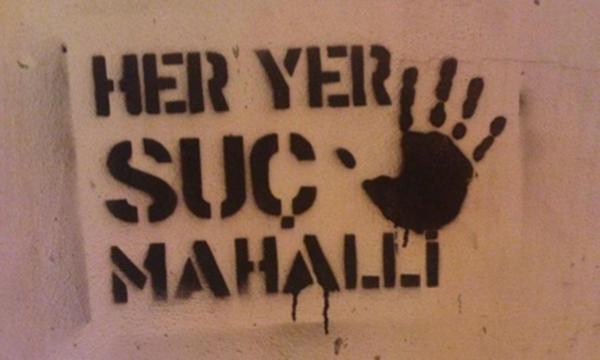 ŞİDDET ÜRKÜTÜYOR2009 yılında Türk Ceza Kanunun 82’nci maddesi gereğince kasten öldürme suçunun gebe kadına karşı işlenmesi nedeniyle sanık olan 9 kişi varken, bu rakam 2017 yılında yüzde 177 artarak 25’e yükseldi. Bu verilere göre Türkiye’de 2009-2017 arasında en az 132 gebe kadının kasten cinayete kurban gittiği ortaya çıkıyor.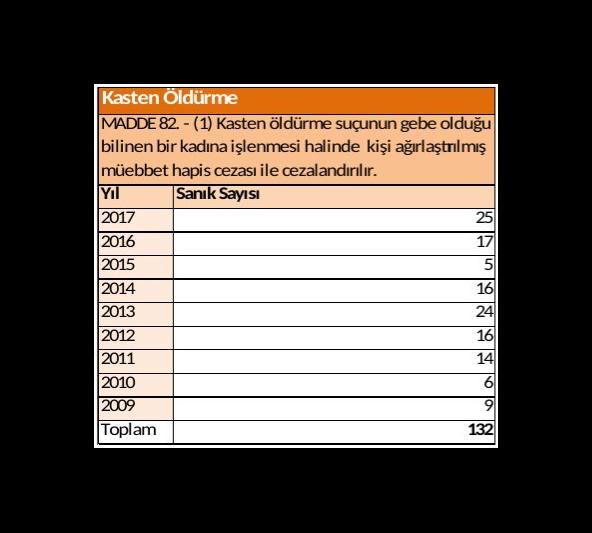 ŞİDDETİN ÖTEKİ YÜZÜ: ÇOCUK DÜŞÜRTME

Rakamlar kadınlarla birlikte, doğmamış çocukların da şiddet kurbanı olduğunu gösteriyor. 
Adalet Bakanlığı kayıtlarına göre, 2009-2017 arasında rızası olmadığı halde bir kadının çocuğunu
düşürtmekten sanık olan 327 kişi var. Başka bir anlatımla geçtiğimiz 9 yılda en az 327 çocuk daha
doğmadan erkek şiddetinin kurbanı oldu.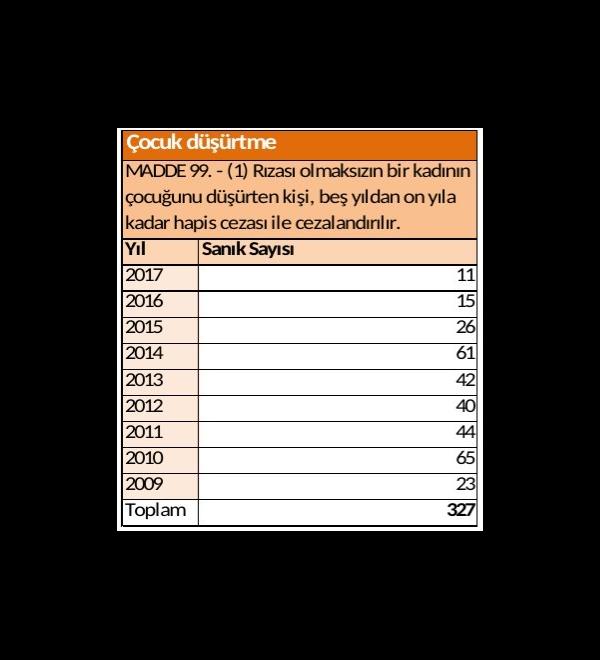 ŞİDDET ARTIYOR, SAVCILIKLAR İZLİYOR

2012-17 arasında 6284 sayılı Ailenin Korunması ve Kadına Karşı Şiddetin Önlenmesine Dair Yasa
kapsamında Cumhuriyet Başsavcılıklarınca soruşturulan şüpheli sayısı ise 17.429 olarak
kayıtlara geçti. Cumhuriyet Başsavcılıklarınca hakkında şüpheli sıfatıyla işlem yapılanlardan 
yalnızca %22,5’ine karşılık gelen 3.937 kişi hakkında kamu davası açılması istendi.Öte yandan 2012-2017 arasında 6284 sayılı Ailenin Korunması ve Kadına Karşı Şiddetin
Önlenmesine Dair Kanuna muhalefet ettikleri gerekçesiyle ceza mahkemelerinde sanık olan kişi sayısı 2.012 oldu. Hakkında dava açılan 2.012 kişinin % 80,4’ü yani 1.618’i erkekti.AÇILAN DAVA AZALIYOR, SUÇLULAR ARAMIZDA DOLAŞIYOR

Kadına yönelik şiddetin günden güne arttığı Türkiye’de, 2012’de Cumhuriyet Başsavcılıklarınca
hakkında kamu davası açılması istenen şüpheli sayısı 1.909 olarak kayıtlara geçerken, 
bu rakam 2017 yılında % 78,6 azalarak 408’e geriledi.

Kadına yönelik şiddet karşısında yargının cezasızlık tutumu savcılıklarca verilen kovuşturmaya 
yer olmadığı kararlarıyla da gün yüzüne çıkıyor. 2012-17 arasında şüpheli sıfatıyla kovuşturma
geçiren 17.429 kişiden 11.941 hakkında kovuşturmaya yer olmadığı gerekçesiyle hiçbir işlem
yapılmadı. Bu rakam toplam şüpheli sayısının 68,5’ine denk geliyor. Başka bir anlatımla, 
şiddet artarken, savcılıklarca verilen kovuşturmaya yer yoktur kararlarının sayısı da artıyor. 
2012’de Türkiye genelinde 2.047 şüpheli hakkında kovuşturma yapılmasına bile gerek görülmezken, bu rakam 2017 yılında % 32,4 artarak 2.711’e yükseldi.HAFTADA 96 KİŞİ CEZAEVİNE GİRDİ

Adalet Bakanlığı verilerine göre 2012 - 16 arasında Ailenin Korunması Tedbirine aykırı
davrandığı gerekçesiyle hüküm giyen kişi sayısı 19.998 olarak kayıtlara geçti. Haftada 96 kişinin
cezaevine girdiği ülkemizde İstanbul, cezaevine giren 2.697 kişi ile ilk sırada yer aldı. 
İstanbul’u 1522 kişi ile İzmir, 993 kişi ile Antalya, 776 kişi ile Ankara izledi. 
Hakkâri, 4 kişi ile son sırada.CİNSEL SUÇLARDA %143 ARTIŞ

2012-16 arasında cinsel suçlardan dolayı hüküm giyen kişi sayısında % 143 artış yaşandı. 
Adalet Bakanlığı verilerine göre 2012’de cinsel suçlardan ötürü ceza infaz kurumuna giren 2258 kişi varken, bu rakam 2016 yılında % 143 artışla 5.509’a yükseldi. Başka bir deyişle haftada 21 zanlı, işlediği cinsel suçlardan ötürü cezaevine girdi.İSTANBUL İLK SIRADA

Cinsel suçlardan dolayı hüküm giyenler sıralamasında ilk sırayı İstanbul aldı. 2012-16 arasında İstanbul’da 2468 kişi cinsel suçlardan ötürü hüküm giyerken, suçlu sayısındaki artış % 182’ye ulaştı. İstanbul’u, 1645 kişi ile İzmir, 1082 kişi ile Ankara, 966 kişi ile Bursa izledi. İzmir’de cinsel suçlardan dolayı hüküm giyenlerdeki artış %200 olurken, Ankara’da bu oran %207 oldu. Cinsel suçlardan ötürü hüküm giyenlerin azaldığı tek il ise Kırşehir oldu.  2012’de 11 kişi hüküm giyerken, 
2016’da bu sayı 7’ye düştü.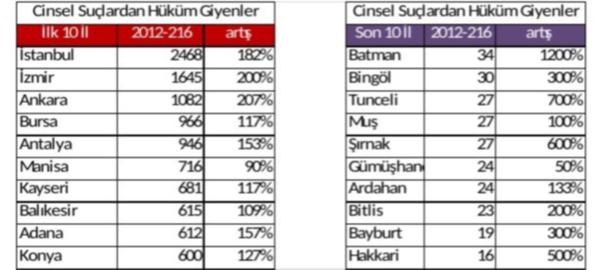 